	336.724.9800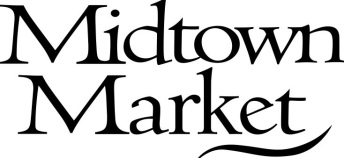 Available Daily!				     midtowncafews.comENTREES			Individual / Serves 4 / Serves 8Meat Lasagna			       $7.95 /   $19.95  /  $44.75Chicken & Dumplings		       $6.95 /   $18.95Meatloaf			       $6.95 /   $18.95Midtown Chicken Pie                    $4.25 /  $14.00  (baked or unbaked)Pot Roast			       $8.75Butternut Squash Lasagna	       $8.75Pinegrill Chicken Breast                $8.75 with Roasted Vegetable MedleyCitrus Salmon			       $8.75 with Roasted Vegetable MedleyMonthly Entrée Feature	       $8.75SIDE ITEMS   $1.95 :  Mashed Potatoes, Homestyle Green Beans,Mac & Cheese, Roasted Vegetable MedleyFRESH SALADS   $6.95 :  Garden, Greek,  Gorgonzola, orSalad Feature of the MonthHOMEMADE SOUPS  $4.95 :   Taco Stew, Chicken & Rice, VegetableBeef, or Soup Feature of the WeekBREAKFAST ON THE GO  $3.75 :  Fresh Fruit Bowl  orYogurt Bowl w/ Fruit & GranolaMIDTOWN CLASSICS 			½ Pound / 1 PoundPesto Pasta Salad			     $3.50 / $6.50Pimento Cheese			     $3.50 / $6.50Tarragon Chicken Salad		     $4.50 / $8.95Granola				     $5.85 / $11.70Candied Pecans			     $5.85 / $11.70FREEZER PLEASERS ENTREES & SIDES				Serving Size	PriceMidtown Chicken Pie   		                     5                $14Mac & Cheese	-Small				        3		$6Large				        5                $9Cinnamon Apples-Small			        3   		$6Large			      	        5		$9Meat Lasagna-Small				        2		$12Large				        4                $17Party Size			       10               $44.75Butternut Squash Lasagna-Small		        2  		$12         Large		        4		$17                                                 Party Size                    10               $44.75